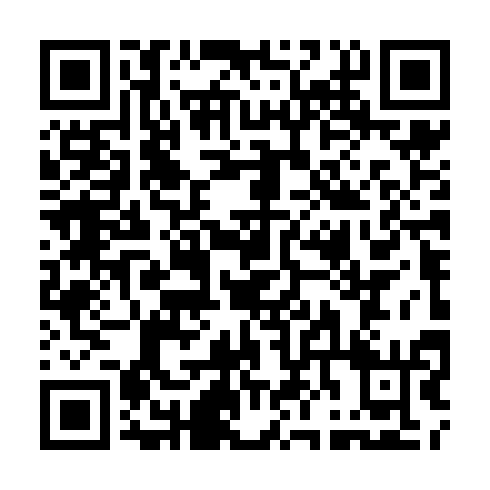 Ramadan times for Al Ain, United Arab EmiratesMon 11 Mar 2024 - Wed 10 Apr 2024High Latitude Method: NonePrayer Calculation Method: Umm al-Qura, MakkahAsar Calculation Method: ShafiPrayer times provided by https://www.salahtimes.comDateDayFajrSuhurSunriseDhuhrAsrIftarMaghribIsha11Mon5:125:126:3012:273:516:246:248:2412Tue5:115:116:2912:273:516:256:258:2513Wed5:105:106:2812:263:516:256:258:2514Thu5:095:096:2712:263:516:266:268:2615Fri5:085:086:2612:263:516:266:268:2616Sat5:075:076:2512:253:516:266:268:2617Sun5:065:066:2412:253:506:276:278:2718Mon5:055:056:2312:253:506:276:278:2719Tue5:045:046:2212:253:506:286:288:2820Wed5:035:036:2112:243:506:286:288:2821Thu5:025:026:2012:243:506:296:298:2922Fri5:015:016:1912:243:506:296:298:2923Sat5:005:006:1812:233:506:296:298:2924Sun4:594:596:1712:233:506:306:308:3025Mon4:584:586:1612:233:506:306:308:3026Tue4:574:576:1512:223:496:316:318:3127Wed4:564:566:1412:223:496:316:318:3128Thu4:544:546:1312:223:496:316:318:3129Fri4:534:536:1212:223:496:326:328:3230Sat4:524:526:1112:213:496:326:328:3231Sun4:514:516:1012:213:496:336:338:331Mon4:504:506:0912:213:486:336:338:332Tue4:494:496:0812:203:486:336:338:333Wed4:484:486:0712:203:486:346:348:344Thu4:474:476:0612:203:486:346:348:345Fri4:464:466:0512:193:476:356:358:356Sat4:454:456:0412:193:476:356:358:357Sun4:434:436:0312:193:476:356:358:358Mon4:424:426:0212:193:476:366:368:369Tue4:414:416:0112:183:466:366:368:3610Wed4:404:406:0012:183:466:376:378:37